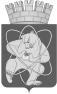 Городской округ «Закрытое административно – территориальное образование  Железногорск Красноярского края»АДМИНИСТРАЦИЯ ЗАТО г. ЖЕЛЕЗНОГОРСКПОСТАНОВЛЕНИЕ         20.05. 2020                                                                                                                                          № 898г. ЖелезногорскОб определении официального сайта городского округа «Закрытое административно-территориальное образование Железногорск Красноярского края» в информационно-телекоммуникационной сети «Интернет» для размещения официальной информацииРуководствуясь Федеральным законом от 09.02.2009 № 8-ФЗ                                      «Об обеспечении доступа к информации о деятельности государственных органов и органов местного самоуправления», статьями 42, 47 Устава ЗАТО Железногорск, ПОСТАНОВЛЯЮ:Определить сайт www.admk26.ru, содержащий информацию о деятельности органов местного самоуправления ЗАТО Железногорск, электронный адрес которого включает доменное имя, право на которое принадлежит Администрации ЗАТО г. Железногорск, официальным сайтом городского округа «Закрытое административно-территориальное образование Железногорск Красноярского края» в информационно-телекоммуникационной сети «Интернет» для размещения официальной информации органов местного самоуправления ЗАТО г. Железногорск.Отменить постановление Администрации ЗАТО г. Железногорск от 17.05.2010 № 762 «Об определении официального сайта муниципального образования «Закрытое административно-территориальное образование Железногорск Красноярского края» в информационно-телекоммуникационной сети интернет для размещения официальной информации».Управлению внутреннего контроля Администрации ЗАТО                                    г. Железногорск  (Е.Н. Панченко) довести до сведения населения настоящее постановление через газету «Город и горожане».Отделу общественных связей Администрации ЗАТО г. Железногорск                    (И.С. Пикалова) разместить настоящее Постановление на официальном сайте городского округа «Закрытое административно-территориальное образование Железногорск Красноярского края» в информационно-телекоммуникационной сети «Интернет».Контроль над исполнением постановления возложить на заместителя Главы ЗАТО г. Железногорск по общим вопросам М.В. Будулуцу.Настоящее постановление вступает в силу после официального опубликования.Глава ЗАТО г. Железногорск                                                              И.Г. Куксин